РОССИЙСКАЯ ФЕДЕРАЦИЯ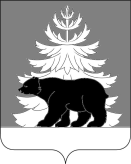 ИРКУТСКАЯ ОБЛАСТЬАдминистрация Зиминского районного муниципального образованияП О С Т А Н О В Л Е Н И Е                           от     01.02.2023                           г. Зима                               №   31Об утверждении Плана мероприятийпо повышению финансовой грамотностинаселения Зиминского района на 2023 годВ целях реализации Стратегии повышения финансовой грамотности в Российской Федерации на 2017-2023 годы, утвержденной распоряжением Правительства Российской Федерации от 25.09.2017 № 2039-р, государственной программы Иркутской области «Повышение финансовой грамотности населения Иркутской области» на 2021-2023 годы, утвержденной распоряжением Правительства Иркутской области от 30.06.2021 № 382-рп, руководствуясь статьями  22, 46 Устава Зиминского районного муниципального образования администрация Зиминского районного муниципального образованияПОСТАНОВЛЯЕТ:1. Утвердить План мероприятий по повышению финансовой грамотности населения Зиминского района на 2023 год (прилагается).2. Настоящее постановление опубликовать в информационно-аналитическом, общественно-политическом еженедельнике «Вестник района» и разместить на официальном сайте администрации Зиминского районного муниципального образования www.rzima.ru в информационно – телекоммуникационной сети «Интернет».3. Настоящее постановление вступает в силу после дня его официального опубликования.4. Контроль исполнения настоящего постановления возложить на заместителя мэра по управлению муниципальным хозяйством А.А. Ширяева.Мэр Зиминского районного                муниципального образования                                                                          Н.В. НикитинаПриложениеУТВЕРЖДЕНпостановлением  администрации  Зиминского районного муниципального образовании                                                                                                                                                  от                                              №                                                                           План мероприятийпо повышению финансовой грамотности населения Зиминского района на 2023 год№ п/пНаименование мероприятияОтветственный исполнительСрок исполненияОжидаемый результат1Создание вкладки «Финансовая грамотность» в разделе «Финансы» на официальном сайте администрации Зиминского районного муниципального образования www.rzima.ru в информационно – телекоммуникационной сети «Интернет»Отдел по экономике, труду и охране труда, потребительскому рынку администрации Зиминского районного муниципального образованияВ течение 2023 годаИнформированность граждан. Получение информации гражданами о финансовом поведении при использовании финансовых продуктов и услуг.2Размещение информации, посвященной вопросам повышения уровня финансовой грамотности населения (включая информационные брошюры, ролики, финансовые калькуляторы и т.д.) во вкладке «Финансовая грамотность» в разделе «Финансы» на официальном сайте администрации Зиминского районного муниципального образования www.rzima.ru в информационно – телекоммуникационной сети «Интернет» Отдел по экономике, труду и охране труда, потребительскому рынку администрации Зиминского районного муниципального образованияВ течение 2023 годаФормирование у населения культуры ответственного финансового поведения, а также навыков по контролю расходов и доходов, защиты прав потребителей финансовых услуг3Информационное наполнение раздела «Финансы» во вкладке «Бюджет для граждан» на официальном сайте администрации Зиминского районного муниципального образования www.rzima.ru в информационно – телекоммуникационной сети «Интернет»Финансовое управлениеМарт-май 2023 года (размещение информации об исполнении бюджета Зиминского района за отчетный финансовый год)Ноябрь-  декабрь 2023 года (размещение информации по проекту бюджета Зиминского района на очередной финансовый год и плановый период)Повышение уровня информированности населения о бюджете Зиминского района4Участие в проведении методических мероприятий для педагогических работников Иркутской области по вопросам повышения финансовой грамотностиКомитет по образованию администрации Зиминского районаВ течение 2023 годаПовышение уровня финансовой грамотности среди педагогических работников образовательных организаций Зиминского района5Привлечение образовательных организаций к онлайн-урокам по финансовой грамотностиОбщеобразовательные организации Зиминского районаВ течение 2023 годаПовышение уровня финансовой грамотности среди учащихся образовательных организаций Зиминского района6Организация участия региона в общероссийских мероприятиях по финансовой грамотности: «Всероссийская неделя финансовой грамотности для детей и молодежи»;«Всероссийская неделя сбережений»;«Дни финансовой грамотности в учебных заведениях»;«Фестиваль финансовой грамотности, приуроченный к Дню финансиста»Общеобразовательные организации Зиминского районаВ течение 2023 годаПовышение уровня финансовой грамотности среди учащихся образовательных организаций Зиминского района7Реализация дополнительных общеразвивающих программ по финансовой грамотностиОбщеобразовательные организации Зиминского районаВ течение 2023 годаПовышение уровня финансовой грамотности среди учащихся образовательных организаций Зиминского района